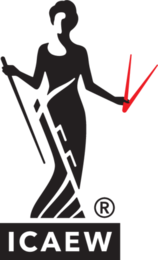 Chartered Accountants’ Trustees LtdAPPLICATION FOR RESEARCH FUNDINGInformation given in the application will be treated in confidence by ICAEW. It will also be sent in confidence to independent referees.When completing the form, the boxes should expand automatically as you type. You can use Control/Tab to line up text within the boxes. Boxes 3-6 should be completed in summary form only.  Full details should be included in an accompanying project proposal paper. Please attach your CV (abridged to 2 pages) and highlight, in bold, your experience in producing literature reviews, policy recommendations, and non-academic reports.Any queries when completing this form should be addressed to Tosin Akande, ICAEW, telephone +44 (0)20 7920 3569 or email tosin.akande@icaew.comSignature of lead researcher:	Date:1.	RESEARCH PROJECT	Title	Summary of project (200-word abstract summarising your proposed research)	Project duration	Start and completion dates (NB the review and approval process may take up to 2 months)	Proposed starting date:	Expected completion date:2.	APPLICANT(S)		(a)	Name(s)	(b)	Position(s) held	(c)	Institution (including faculty or department) or organisation and address	(d)	Telephone and email3.	BACKGROUND TO THE RESEARCH4.	RESEARCH METHODOLOGY (if a questionnaire is to be used as part of the research it is 	helpful if a draft, including broad headings and a preview of the kind of issues which will be 	covered, can be included with the detailed proposal)Outline the comprehensive search process you will undertake for relevant literature, including inclusion and exclusion criteria.5.	POTENTIAL EMPIRICAL PAPER (In the event that we proceed with developing this literature review into an empirical paper, please provide a 200-word summary of the proposed approach.) 6.	EXPECTED CONTRIBUTION OF THE RESEARCH AND MAIN BENEFICIARIES OF ITS 	RESULTS (particularly with regard to its relevance to the work of ICAEW members)    Provide details on how studies will be appraised and evaluated.7.	ICAEW CONTACT (give details of any input from or discussions with ICAEW technical or 	faculty staff)8.	ASSOCIATES (Describe the team’s structure and define roles and responsibilities for each member. Give details of staff, including those for whom no funding is requested, and their involvement in the project). 9.      TEAM (present a compelling case for why you or your team are well suited for this project) 10.     NON-FINANCIAL SUPPORT (give details of any non-financial assistance requested 	from the ICAEW and the reasons for seeking this assistance)11.	OTHER CURRENT RESEARCH PROJECTS (demonstrate expertise in the relevant field and showcase experience with similar projects)12.	PREVIOUS WORK FOR OR SUPPORTED BY ICAEW (CAT Ltd) (including both research 	and other key contact with the ICAEW, eg the faculties)13.	RESEARCH GRANTS FROM OTHER INSTITUTIONS (give details, including source and 	amount of funding, of all grants received in the last 5 years)14.	SUGGESTED AVENUES FOR THE PUBLICATION AND DISSEMINATION OF THE 	RESULTS OF THE RSEARCH (give an indication of likely and planned outputs from the 	project in both academic, peer reviewed, journals/books and in professionally targeted 	outlets) 15.    HOW DID YOU HEAR ABOUT US? (Give an indication of how you heard about the call for papers e.g. via mailing list, ICAEW website etc)